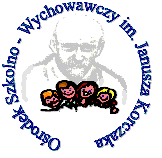 Specjalny Ośrodek Szkolno-Wychowawczy im. Janusza Korczaka w Mławie06-500 Mława  ul. Słowackiego 16tel. 23 654 34 11      e-mail:  osw_mlawa@op.plKOSZTORYS  OFERTOWYNazwa inwestycji: Dostosowanie 2 toalet w Specjalnym Ośrodku Szkolno-Wychowawczym w Mławie do potrzeb osób niepełnosprawnych ruchowo na III kondygnacji.Lokalizacja: ul. Słowackiego 16, 06-500 Mława powiat mławski woj. mazowieckieZamawiający: Ośrodek Szkolno-Wychowawczyim. J. Korczaka w Mławieul. Słowackiego 1606-500 Mława Załącznik nr 9 do rozeznania cenowegoLp.OpisJ. m.IlośćCena jed.WartośćARoboty budowlane1Rozebranie posadzek z płytek na zaprawie i kleju m²11.95*1.96m²3.82211.94*1.96m²3.80213.82*2.76m²10.54313.82*2.75m²10.5052Rozebranie okładziny ściennejm²2(1.95*2+1.96*2-2)*2.2m²12.8042(1.94*2+1.96*2-2)*2.2m²12.7602(3.82*4)*2.2m²33.6162(2.76*2+*2.75*2-2)*2.2m²19.8442(1.49*2+1.06*2+1.45*4-0.7*2*4)*2.2m²11.6602(1.48*2+1.06*2+1.08*2+1.46*4-0.7*2*6)*2.2m²10.2963Wykucie z muru ościeżnic stalowych lub krat okiennych o powierzchni do 2 m2szt.9.0004Rozebranie ścianki z cegieł o grub. ½ ceg. na zaprawie wapiennejm²4(1.45*2+1.49+1.06)*2.2m²11.9904(3.82+1.46*2)*2.2m²14.8285Ściany działowe o wys. do 4,5 m z bloków M8m²5(1.4+1.91+1.25)*2*2.2m²20.0645-1*2*4m²-8.0006Ościeżnice drewniane zwykłem²61.1*2.05*2m²4.51061*2.05*4m²8.2007Skrzydła drzwiowe płytowe wewnętrzne pełne jednoskrzydłowe fabrycznie wykończonem²poz. 6 = 12.7108Licowanie ścian o pow. ponad 5 m² płytkami glazurowanymi o wym. 20x25 cm na zaprawie klejowejm²8(1.95*2+1.96*2)*2.2m²17.2048(1.94*2+1.96*2)*2.2m²17.1608(3.82*2+2.76*3)*2.2m²35.0248(3.82*2+2.86*3)*2.2m²35.6848(1.91*4)*2.2m²16.8088-14*0.8*2m²-22.4009Posadzki jedno- i dwubarwne z płytek z kamieni sztucznych 30x30 cm na zaprawie klejowej układane metodą regularnąm²91.95*1.96m²3.82291.94*1.96m²3.80291.91*1.26*2m²4.81391.3*1.4*2m²3.64091.81*2.76*2m²9.99191.4*0.61*2m²1.70810Tynki (gładzie) jednowarstwowe wewnętrzne grubości 3 mm z gipsu szpachlowego wykonywane ręcznie na stropach na podłożu z tynkum²poz. 9 = 27.77611Tynki (gładzie) jednowarstwowe wewnętrzne grubości 3 mm z gipsu szpachlowego wykonywane ręcznie na ścianach na podłożu z tynkum²11(1.95*2+1.96*2)*1.04m²8.13311(1.94*2+1.96*2)*1.04m²8.11211(3.82*2+2.76*3)*1.04m²16.55711(3.82*2+2.86*3)*1.04m²16.86911(1.91*4)1.04m²7.94612Dwukrotne malowanie farbami emulsyjnymi powierzchni wewnętrznych – podłoży gipsowych z gruntowaniemm²12poz. 10m²27.77612poz. 11m²57.61713Łącznik i przyciski instalacyjne bryzgoszczelne jednobiegunowe szt.4.00014Oprawy oświetleniowe przykręcane (zwykłe) – świetlówka do 2x40 Wkpl.6.00015Gniazda instalacyjne wtyczkowe ze stykiem ochronnym bryzgoszczelne 2-biegunowe przykręcane o obciążalności do 16 A i przekroju przewodów do 2.5 mm²szt.4.00016Przywoływacz dźwiękowo świetlnyszt.2.000BRoboty sanitarne17Demontaż pisuarukpl.1.00018Demontaż ustępu z misą fajansowąkpl.5.00019Demontaż umywalkikpl.4.00020Demontaż grzejnika żeliwnego członowego o powierzchni ogrzewalnej do 2,5 m²kpl.2.00021Dodatki za wykonanie podejść odpływowych z PCV o śr. 110 mm o połączeniach klejonychpodej.4.00022Dodatki za wykonanie podejść odpływowych z PCV o śr. 50 mm o połączeniach wciskowychpodej.4.00023Wpusty ściekowe z tworzywa sztucznego o śr. 50 mmszt.2.00024Dodatki za podejścia dopływowe w rurociągach z tworzyw sztucznych do zaworów czerpalnych, baterii, mieszaczy, hydrantów itp. o połączeniu sztywnym o śr. zewnętrznej 20 mmszt.12.00025Montaż umywalek pojedynczych porcelanowych z syfonem gruszkowymszt.4.00026Baterie umywalkowe lub zmywakowe stojące o śr. nom. 15 mmszt.4.00027Montaż ustępów pojedynczych z płuczkami z tworzyw sztucznych lub porcelany ‘dolnopłuk’ lub W-70kpl.4.00028Zawory czerpalne z tworzyw sztucznych o śr. nominalnej 15 mmszt.2.00029Grzejniki stalowe łazienkowe o wysokości do 800 mmszt.2.00030Pochwyt na wspornikach – stal nierdzewna (1 szt. – umywalka, 2 szt. – misa ustępowa)m6.00031Lustro uchylneszt.2.000CPodsumowanie:---Wartość robót bez podatku VAT---Podatek VAT---Ogółem wartość---